CVIČENÍ JE NA DALŠÍ STRÁNCE ↓.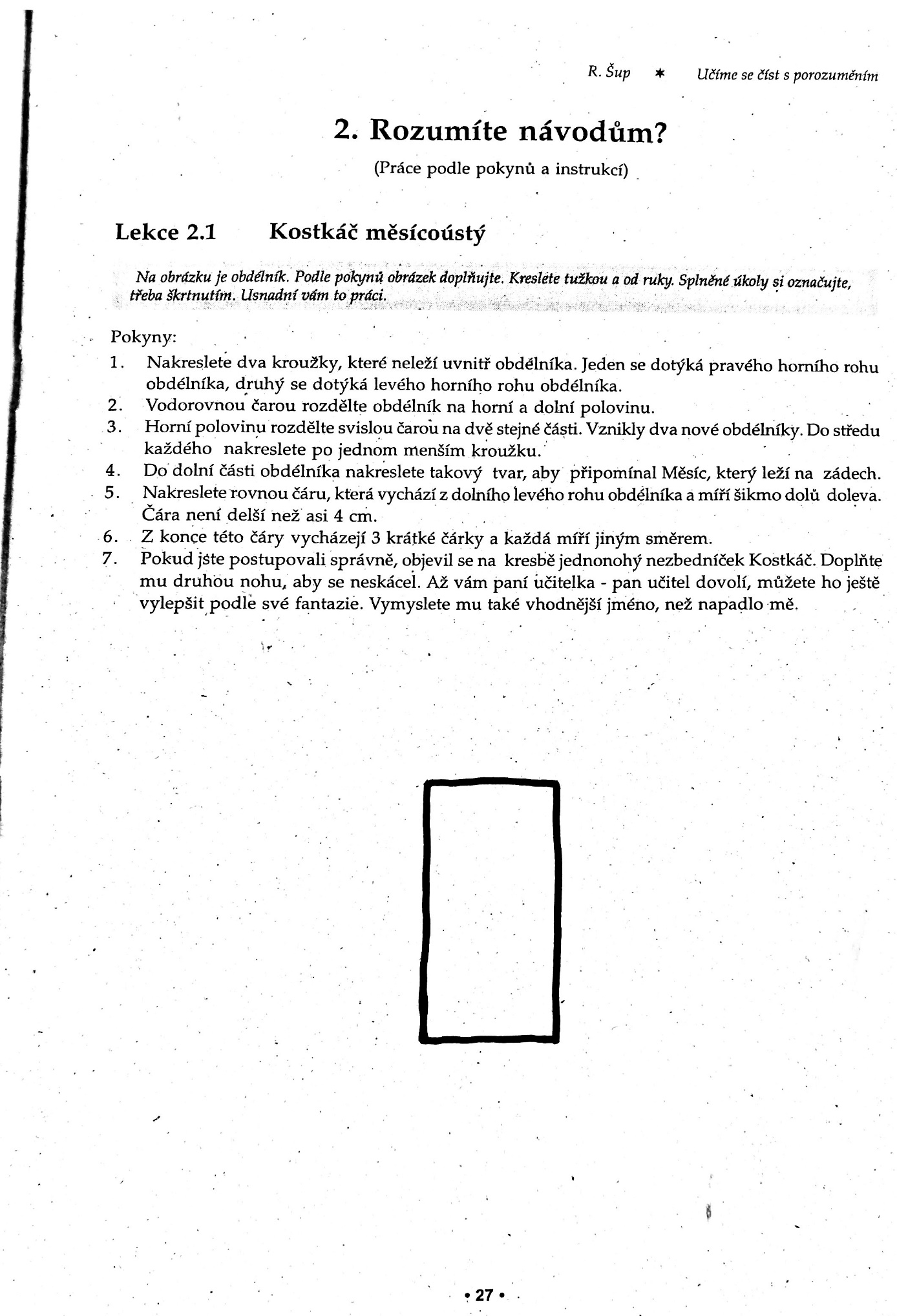 1.-2. TÝDEN - ČTVRTEK  6. A  (K. C.) 12. a 19. 3.: www. diktaty.cz – pravopisná cv. podle ročníků ZŠ - pravopisná cv. pro 6. třídu – 09 Večer v lese, 10 Na m?tině (vyfoť a pošli na mail, nebo diktát po doplnění  přepiš na papír, ten můžeš vyfotit a poslat na email, nebo vhodit do schránky u vchodu školy)Každý den přečti 1 str. z knihy z povinné četby.  3.-4. TÝDEN – ČTVRTEK  6. A  (K. C.):www.diktaty.cz  – VYJMENOVANÁ SLOVA – SOUHRNNÁ CVIČENÍ  – 08 CO JSI POV?DAL?5.-6. TÝDEN – ČTVRTEK  6. A  (K. C.):www.diktaty.cz  – VYJMENOVANÁ SLOVA – SOUHRNNÁ CVIČENÍ  – 01 MAS?TÁ STRAVA JE S?TÁ8.-9. TÝDEN – ČTVRTEK  6. A  (K. C.):www.diktaty.cz  – Přijímací zkoušky na střední školu > Osmileté gymnázium  – 01 JARNÍ PŘÍRODAČuník Mámdalekokpraseti – práce podle pokynů a instrukcí. 10.-11. TÝDEN - ČTVRTEK 6. A  (K. C.):www.diktaty.cz  – Přijímací zkoušky na střední školu > Osmileté gymnázium  – 13 HARRY POTTERKuliokoun ušostřapý – práce podle pokynů a instrukcí. 12.-13. TÝDEN  - ČTVRTEK 6. A  (K. C.):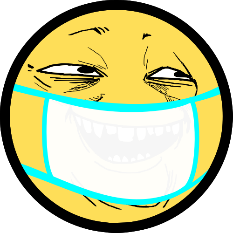                   AHOJ KAČENKO, DOBRÝ DEN PANE CAPANDO, MOC VÁS OBA ZDRAVÍM. NAŠE SPOLUPRÁCE BUDE POKRAČOVAT AŽ DO KONCE ROKU PŘES E- MAIL. SLEDUJTE PROTO DÁLE WEBOVÉ STRÁNKY ŠKOLY  ;-) .ÚKOLY NA 12.-13. TÝDEN KARANTÉNY ZNÍ:www. diktaty.cz – Pravopisná cvičení podle ročníků základní školy > Pravopisná cvičení pro 6. třídu – 06 PETR V ONLINE PROGRAMU ZMIZELA IKONKA @.DIKTÁT MŮŽETE VYPLNIT NA POČÍTAČI, VYFOTIT A ODESLAT MI JEJ  NA E-MAIL. DRUHOU MOŽNOSTÍ JE DIKTÁT VYTISKNOUT NA PAPÍR, DOPLNIT, OSKENOVAT A OPĚT POSLAT NA E-MAIL.KOSTKÁČ MĚSÍCOÚSTÝ – práce podle pokynů a instrukcí. Cvičení  je pod seznamem úkolů. Můžete kreslit na papír a KOSTKÁČE telefonem vyfotit a poslat, nebo to zkusit v programu malování.S POZDRAVEM  P. UČ. S*